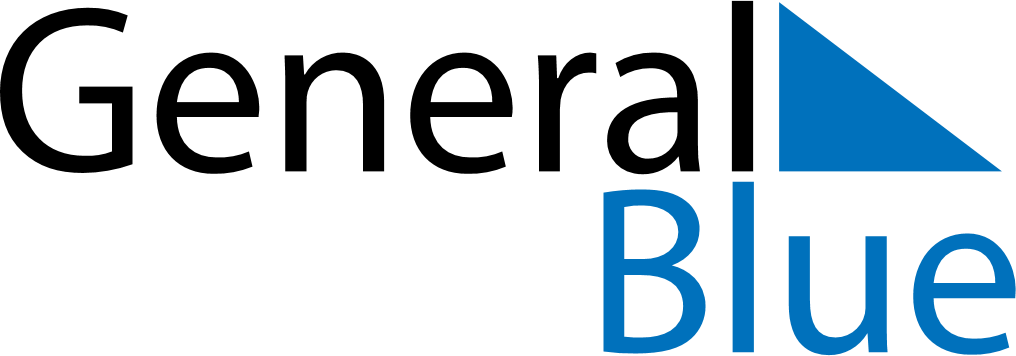 February 2021February 2021February 2021February 2021February 2021February 2021HaitiHaitiHaitiHaitiHaitiHaitiMondayTuesdayWednesdayThursdayFridaySaturdaySunday123456789101112131415161718192021Lundi GrasMardi GrasAsh Wednesday22232425262728NOTES